Youth Health Care GGD Kennemerland Children 0-18 years                  02052022Please fill in the information you know in this form. Clientnummer:                                          Naam arts/verpleegkundige:Opvanglocatie/ Hotelnaam: Datum:Clientnummer:                                          Naam arts/verpleegkundige:Opvanglocatie/ Hotelnaam: Datum:Clientnummer:                                          Naam arts/verpleegkundige:Opvanglocatie/ Hotelnaam: Datum:First and last name child: Imię i nazwisko dziecka: Ім*я та прізвище дитиниDate of Birth: Data urodzenia:Дата народження:Country of birth: Kraj urodzenia:Країна народження:Boy / Girl: Chłopiec / Dziewczynka:Хлопчик / Дівчинка:Dutch registration number: Реєстраційний номер у муніципалітеті Нідерландів:School in Netherlands:  Школа в Нідерландах:First and last name child: Imię i nazwisko dziecka: Ім*я та прізвище дитиниDate of Birth: Data urodzenia:Дата народження:Country of birth: Kraj urodzenia:Країна народження:Boy / Girl: Chłopiec / Dziewczynka:Хлопчик / Дівчинка:Dutch registration number: Реєстраційний номер у муніципалітеті Нідерландів:School in Netherlands:  Школа в Нідерландах:First and last name child: Imię i nazwisko dziecka: Ім*я та прізвище дитиниDate of Birth: Data urodzenia:Дата народження:Country of birth: Kraj urodzenia:Країна народження:Boy / Girl: Chłopiec / Dziewczynka:Хлопчик / Дівчинка:Dutch registration number: Реєстраційний номер у муніципалітеті Нідерландів:School in Netherlands:  Школа в Нідерландах:First and last name parent: Imię i nazwisko rodzica:Ім*я та прізвище одного з батьків:Date of Birth parent: Data urodzenia:Дата народження:Telephone number: Numer telefonu:Номер телефону:E-mail-adress: Adres e-mail:Електорнна адреса:Dutch registration number: Реєстраційний номер у муніципалітеті Нідерландів:Language,Мова: Ukraine / English /Russian/ other namely:                             Język: ukraiński / angielski / rosyjski / inny, czyli,українська.First and last name parent: Imię i nazwisko rodzica:Ім*я та прізвище одного з батьків:Date of Birth parent: Data urodzenia:Дата народження:Telephone number: Numer telefonu:Номер телефону:E-mail-adress: Adres e-mail:Електорнна адреса:Dutch registration number: Реєстраційний номер у муніципалітеті Нідерландів:Language,Мова: Ukraine / English /Russian/ other namely:                             Język: ukraiński / angielski / rosyjski / inny, czyli,українська.First and last name parent: Imię i nazwisko rodzica:Ім*я та прізвище одного з батьків:Date of Birth parent: Data urodzenia:Дата народження:Telephone number: Numer telefonu:Номер телефону:E-mail-adress: Adres e-mail:Електорнна адреса:Dutch registration number: Реєстраційний номер у муніципалітеті Нідерландів:Language,Мова: Ukraine / English /Russian/ other namely:                             Język: ukraiński / angielski / rosyjski / inny, czyli,українська.Do you have questions for Youth health Care about your child? Like about health, sleeping, eating, behaviour, growth? Please note your questions here.Pools: Czy masz pytania dotyczące opieki zdrowotnej nad dzieckiem? Dotyczą one zdrowia, snu, jedzenia, stanu skóry? Zapisz tutaj swoje pytania.Russisch:  Есть ли у вас вопросы по охране здоровья молодежи о вашем ребенке? Например, о здоровье, сне, питании, состоянии кожи? Пожалуйста, напишите свои вопросы здесь.Ukrainian: Чи є у вас запитання по охороні здоров*я молоді щодо вашої дитини ? Як про здоров’я, сон, їжу, стан шкіри? Будь-ласка занотуйте свої запитання тут.Do you have questions for Youth health Care about your child? Like about health, sleeping, eating, behaviour, growth? Please note your questions here.Pools: Czy masz pytania dotyczące opieki zdrowotnej nad dzieckiem? Dotyczą one zdrowia, snu, jedzenia, stanu skóry? Zapisz tutaj swoje pytania.Russisch:  Есть ли у вас вопросы по охране здоровья молодежи о вашем ребенке? Например, о здоровье, сне, питании, состоянии кожи? Пожалуйста, напишите свои вопросы здесь.Ukrainian: Чи є у вас запитання по охороні здоров*я молоді щодо вашої дитини ? Як про здоров’я, сон, їжу, стан шкіри? Будь-ласка занотуйте свої запитання тут.Do you have questions for Youth health Care about your child? Like about health, sleeping, eating, behaviour, growth? Please note your questions here.Pools: Czy masz pytania dotyczące opieki zdrowotnej nad dzieckiem? Dotyczą one zdrowia, snu, jedzenia, stanu skóry? Zapisz tutaj swoje pytania.Russisch:  Есть ли у вас вопросы по охране здоровья молодежи о вашем ребенке? Например, о здоровье, сне, питании, состоянии кожи? Пожалуйста, напишите свои вопросы здесь.Ukrainian: Чи є у вас запитання по охороні здоров*я молоді щодо вашої дитини ? Як про здоров’я, сон, їжу, стан шкіри? Будь-ласка занотуйте свої запитання тут.Conclusion Youth Health Care:Conclusion Youth Health Care:Conclusion Youth Health Care:First and last name child: Imię i nazwisko dziecka: Ім*я та прізвище дитиниDate of Birth: Data urodzenia:Дата народження:First and last name child: Imię i nazwisko dziecka: Ім*я та прізвище дитиниDate of Birth: Data urodzenia:Дата народження:First and last name child: Imię i nazwisko dziecka: Ім*я та прізвище дитиниDate of Birth: Data urodzenia:Дата народження:Vaccinations history. Please note the date and year of the vaccination your child received. Historia szczepień. Zapisz datę i rok szczepień, którym zostało poddane Twoje dziecko.  (pools)История вакцинации. Запишите дату и год прививок, которые были сделаны вашему ребенку. (Rus)Історія вакцинації.Запишіть дату і рік вакцинацій,які були зроблені вашій дитині(Ukr)Vaccinations history. Please note the date and year of the vaccination your child received. Historia szczepień. Zapisz datę i rok szczepień, którym zostało poddane Twoje dziecko.  (pools)История вакцинации. Запишите дату и год прививок, которые были сделаны вашему ребенку. (Rus)Історія вакцинації.Запишіть дату і рік вакцинацій,які були зроблені вашій дитині(Ukr)Vaccinations history. Please note the date and year of the vaccination your child received. Historia szczepień. Zapisz datę i rok szczepień, którym zostało poddane Twoje dziecko.  (pools)История вакцинации. Запишите дату и год прививок, которые были сделаны вашему ребенку. (Rus)Історія вакцинації.Запишіть дату і рік вакцинацій,які були зроблені вашій дитині(Ukr)Vaccin      вакцина rYes / no Так / Ні Да / НетDate and year of vaccination Дата и год вакцинации rBCG  3 days bacillus Calmette-GuérinYes / noDT     6 years Diphtheria and tetanusYes / noDTwP 2 months Diphtheria-Tetanus- whole cell PertussisYes / noDTwP 4 monthsYes / noDTwP 6 monthsYes / noDTwP 18 monthsYes / no DTwPHibHepB  2 months Diphtheria-Tetanus- whole cell Pertussis-Hepatitis B-Haemophilus influenzae type b Yes / noHep B pediatric day 1 hepatitisYes / noHep B pediatric 2 months Yes / noHep B pediatric 6 months Yes / noHib 2 months Haemophilus influenzae type BYes / noHib 4 months Yes / no Hib 12 months Yes / noInfluenza pediatric 6-48 months Yes / no Influenza pediatric 5-17 years Yes / noIPV 2 months inactivated poliovirus vaccineYes / noIPV 4 months Yes / noMMR 12 months measles, mumps, and rubella,Yes / noMMR 6 yearsYes / noOPV 6 months ( oral) poliomyelitisYes / no OPV 18 monthsYes / noOPV 6 yearsYes / noOPV 14 years Yes / noTd 16 years tetanus and diphtheria.Yes / noOther vaccinations Other vaccinations Other vaccinations Plan for vaccinations: (which vaccinations and month/year)Vaccinations given today:Date of vaccination: Plan for vaccinations: (which vaccinations and month/year)Vaccinations given today:Date of vaccination: Plan for vaccinations: (which vaccinations and month/year)Vaccinations given today:Date of vaccination: 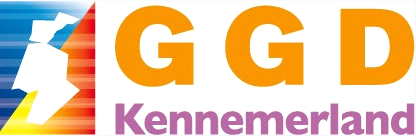 